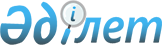 "Шектеу іс-шараларын белгілеу туралы" И.Білтабанов атындағы ауылдық округінің әкімінің 2014 жылғы 5 мамырдағы № 1 шешімінің күші жойылды деп тану туралыАқтөбе облысы Қобда ауданы И.Білтабанов атындағы ауылдық округі әкімінің 2015 жылғы 2 қарашадағы № 9 шешімі

      Қазақстан Республикасының 2002 жылғы 10 шілдедегі "Ветеринария туралы" Заңының 10-1 бабының 8) тармағына сәйкес, "Қобда аудандық аумақтық инспекциясының Бас мемлекеттік ветеринариялық-санитариялық инспекторының 2015 жылғы 29 қазаңдағы № 231 "Шектеу іс-шараларын тоқтату туралы" ұсынысы негізінде, И.Білтабанов атындағы ауылдық округі әкімі ШЕШІМ ҚАБЫЛДАДЫ:



      1. Қобда ауданының И.Білтабанов атындағы ауылдық округінің әкімінің 2014 жылғы 5 мамырдағы № 1 "Шектеу іс-шараларын белгілеу туралы" (нормативтік құқықтық актілерді мемлекеттік тіркеудің тізіліміне № 3892 болып енгізілген, 2014 жылғы 15 мамырда "Қобда" газетінде жарияланған) шешімінің күші жойылды деп танылсын.



      2. Осы шешім қол қойылған күнінен бастап күшіне енеді және қолданысқа енгізіледі.

 
					© 2012. Қазақстан Республикасы Әділет министрлігінің «Қазақстан Республикасының Заңнама және құқықтық ақпарат институты» ШЖҚ РМК
				      И.Білтабанов атындағы

ауылдық округінің әкіміА.Тасмағамбетов